MINISTARSTVO TURIZMASufinanciranje programa i projekata strukovnih udruga u turizmu i/ili ugostiteljstvu u 2015.Obrazac opisnog izvještajaRok za dostavu
15. ožujka 2016.Opći podaci o udruzi i programu ili projektuPostignuća i rezultati programa ili projekta u izvještajnom razdoblju 2.1. Opišite u kojoj su mjeri ciljevi programa ili projekta ostvareni (sukladno prijedlogu programa ili projekta za koji su odobrena bespovratna sredstva).2.2. Prikažite ostvarene rezultate obzirom na rezultate koje ste predvidjeli u prijedlogu programa ili projekta za koji su odobrena bespovratna sredstva. Napomena: Potrebno je navesti sve aktivnosti koje su predviđene za provedbu u izvještajnom razdoblju.Naziv, nositelj, vremensko razdoblje i rezultati provedenih aktivnosti moraju odgovarati onima u prijedlogu programa ili projekta za koji su odobrena bespovratna sredstva.   2.3. Opišite korisnike koje ste obuhvatili svojim aktivnostimaa) Koliko je korisnika obuhvaćeno? b) Osnovna obilježja korisnika (spol, dob, mjesto odakle su korisnici, njihove potrebe i druge eventualne posebnosti). c) Vrste usluge koje ste pružili, trajanje usluge, te sadržaj pružene usluge.d)  Važnost usluge za korisnike.2.4. Naglasite konkretne promjene (u zajednici, u kvaliteti života korisnika i sl.) koje su nastale kao rezultat vaših aktivnosti. 2.5. Opišite sva odstupanja u provedbi programa ili projekta u odnosu na prijedlog koji je odobren za dodjelu bespovratnih sredstava te razloge odstupanja. 2.6. Da li ste u izvještajnom razdoblju naišli na neke značajne prepreke u provedbi programa ili projekta? Ako da, kako ste ih uspjeli prevladati? 3. Suradnja s partnerima na programu ili projektu3.1. Opišite konkretne aktivnosti partnerske/ih udruga u izvještajnom razdoblju.3.2. Navedite jesu li svi partneri ispunjavali dogovorene obveze u skladu s Akcijskim planom? 3.3. Na koji je način suradnja s partnerskom udrugom ojačala lokalnu umreženost? Što biste posebno istaknuli vezano uz tu suradnju? Da li su pokrenute ili se pripremaju nove inicijative? 3.4. Da li se partnerstvo uspješno održalo i na koji način? Kako vidite nastavak partnerstva u narednom razdoblju? Trebate li uvesti neke promjene (primjerice: češće sastanke, jasnije definirane oblike suradnje ili drugo)?4. Provoditelji programa ili projekta4.1. Koliko je osoba do sada sudjelovalo u provedbi programa ili projekta i na koji način? Navedite zaposlene osobe (na neodređeno i određeno vrijeme), ugovorene suradnike i volontere.4.2. Je li bilo promjena vezano uz osobe koje su sudjelovale u provedbi programa ili projekta u odnosu na prijedlog programa ili projekta, te na proteklo izvještajno razdoblje? Ako da, ukratko obrazložite razloge. 5. Jačanje kapaciteta udruge5.1. Navedite pohađane edukacije u svrhu jačanja vaših organizacijskih i/ili stručnih kapaciteta. 5.2. Navedite nositelje edukacije i osposobljenost nositelja edukacije za provedbu edukacije.5.3. Tko su bili sudionici edukacije? 5.4. Koje su povratne informacije uključenih u edukaciju? Na koji je konkretno način edukacija doprinijela razvoju kompetencija zaposlenih u udruzi/gama? 6. Praćenje i vrednovanje uspješnosti programa ili projekta6.1. Navedite na koji način ste proveli vrednovanje (evaluaciju) uspješnosti programa ili projekta u izvještajnom razdoblju? (Da li ste proveli interno organizacijsko ili vanjsko, neovisno vrednovanje? Tko je proveo vrednovanje?)6.2. Ukratko prikažite rezultate vrednovanja programa ili projekta, te metode koje su korištene u procesu vrednovanja. 6.3. Da li imate posebno izvješće o provedenom vrednovanju? Ako da, priložite ga uz Izvješće.7. Ostali podaci o dosadašnjoj provedbi programa ili projekta 7.1. Istaknite posebne uspjehe vezane uz dosadašnju provedbu programa ili projekta. 7.2. Navedite ostvarenu suradnju s medijima u proteklom razdoblju ili drugim dionicima na aktivnostima vezanim uz promociju programa ili projekta ili usluga korisnicima. 7.3. Što su bile glavne prepreke s kojima ste se susreli tijekom provedbe programa ili projekta? Da li ste ih uspješno prevladali i kako? Što biste naveli kao glavne pouke vezano uz te prepreke i načine na koje ste ih prevladali? 7.4. Da li ste uspjeli uspostaviti suradnju i s drugim institucijama/organizacijama u lokalnoj zajednici? Ukratko opišite tu suradnju i njen utjecaj na provedbu aktivnosti te djelovanje organizacija u lokalnoj zajednici. 7.5. Na koji način ste u proteklom razdoblju osigurali kvalitetu usluga korisnicima? 7.6. Koje aktivnosti u provedbi programa ili projekta planirate u narednom razdoblju? Sažeto obrazložite.8.  Prilozi izvješća8.1. Navedite ključne priloge koji dokazuju provedbu programa ili projekta, te ih priložite uz izvješće (Primjerice: fotografije, medijski članci, publikacije financirane kroz u sklopu projekta, evaluacijsko izvješće, izvješće o uvođenju standarda kvalitete ili drugi relevantni prilozi).Klasa ugovora (prepisati iz ugovora)Naziv udruge (prijavitelja): Naziv odobrenog programa ili projekta:Osoba ovlaštena za zastupanje (u udruzi – prijavitelju):Voditelj/voditeljica programa ili projekta (u udruzi – prijavitelju): Mjesto provedbe programa ili projekta (grad i županija):Odobreni iznos bespovratnih sredstava za izvještajno razdoblje:____________kn Utrošena sredstva u izvještajnom razdoblju:____________kn Podaci o uredu/adresi udruge (prijavitelja), brojevima za kontaktiranje odgovorne osobePodaci o uredu/adresi udruge (prijavitelja), brojevima za kontaktiranje odgovorne osobeAdresa ureda/udruge:Fax udruge:Odgovorna osoba za kontakt: Telefon i mobitel odgovorne osobe za kontakt:E –mail adresa odgovorne osobe za kontakt:Internetska stranica udruge:Naziv aktivnostiNositelj aktivnostiOpis provedene aktivnostiVremensko razdobljeOstvareni rezultatiIme i prezime, te potpis osobe ovlaštene za zastupanje (u udruzi – prijavitelju)Ime i prezime, te potpis voditelja/voditeljice programa ili projekta (u udruzi – prijavitelju)                                                  MPMjesto i datum sastavljanja Izvješća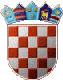 